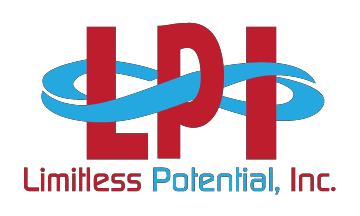 PERSONAL INFORMATIONName                                                                  Limitless Potential, Inc.APPLICATION FOR EMPLOYMENT5802 Prairie Grass LNCedar Rapids, IA 52411Phone: 319-265-8359Fax: 319-294-4143E-mail: jgomez@limitless-potential.orgDate        Last                          First	Middle                     MaidenAddressStreet                                    City	State	Zip CodePhone      	     Social Security Number      Email:       Are you at least 18 years old?   	 Yes   NoAre you legally eligible for employment in the United States?  Yes   NoDo you have a record of founded child or dependent adult abuse?  Yes   No Have you ever been convicted of a crime in Iowa or any other state?  Yes   No If so, please provide dates and nature of crime on an attached sheet of paper.Have you ever worked for a company that processes claims and payment for Medicare?  Yes   No(Note:  A conviction will be judged on its own merits with respect to time, circumstance and seriousness.)EMPLOYMENT DESIREDPosition Desired	     	Salary Desired      Type of Employment Desired:    Full-time        Part-time         Casual                                                                            (35 + hrs. / Week)        (20 + hrs. / Week)           (less than 20 hrs. / Week)List hours available to work: From ToAre you available and willing to work evenings and weekends?      Date you can start:       	Are you willing to work holidays?      Will you be taking any extended leaves (such as spring, summer or winter break)?      Referral Source:       Special Training / Skills / Certifications:       Interests / Hobbies:      EMPLOYMENT HISTORYEmployer       	Phone       Address       Job Title       	Supervisor      Dates Employed:	From      	Wages:	Starting      To      	Ending      Reason for leaving      Employer       	Phone       Address       Job Title       	Supervisor      Dates Employed:	From      	Wages:	Starting      To      	Ending      Reason for leaving      Employer       	Phone       Address       Job Title       	Supervisor      Dates Employed:	From      	Wages:	Starting      To      	Ending      Reason for leaving      May we contact your present / past employers?      Yes	 NoIf there is a particular employer(s) you do not wish contacted, please indicate below:REFERENCES(List 3  PROFESSIONAL references you have known at least one year, not including relatives)Name	Phone Number	Relationship	Years KnownEmergency contact:	(name & number)      	(address)                 I certify the information submitted is true and realize that falsification of information on this form may be ground for disqualification of my application or dismissal from employment.Signature	DateThe mission of Limitless Potential, Inc. is to empower individuals with developmental disabilities and help them in discovering their limitless potential.AN EQUAL OPPORTUNITY EMPLOYER*Federal and State law prohibit discrimination on the basis of race, color, creed, gender, sexual orientation, gender identity, religion, age, national origin, or mental or physical disability. No question on this application is intended to secure informationto be used for such discriminationEDUCATIONName and Location of SchoolNo. ofYearsDid youGraduate?Subjects StudiedHigh SchoolCollegeOther